Международный интернет конкурс"Страница семейной славы"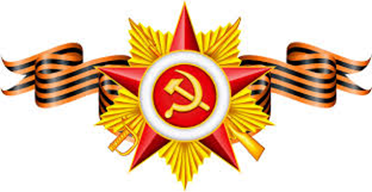 Творческая работа«Слава воину-победителю»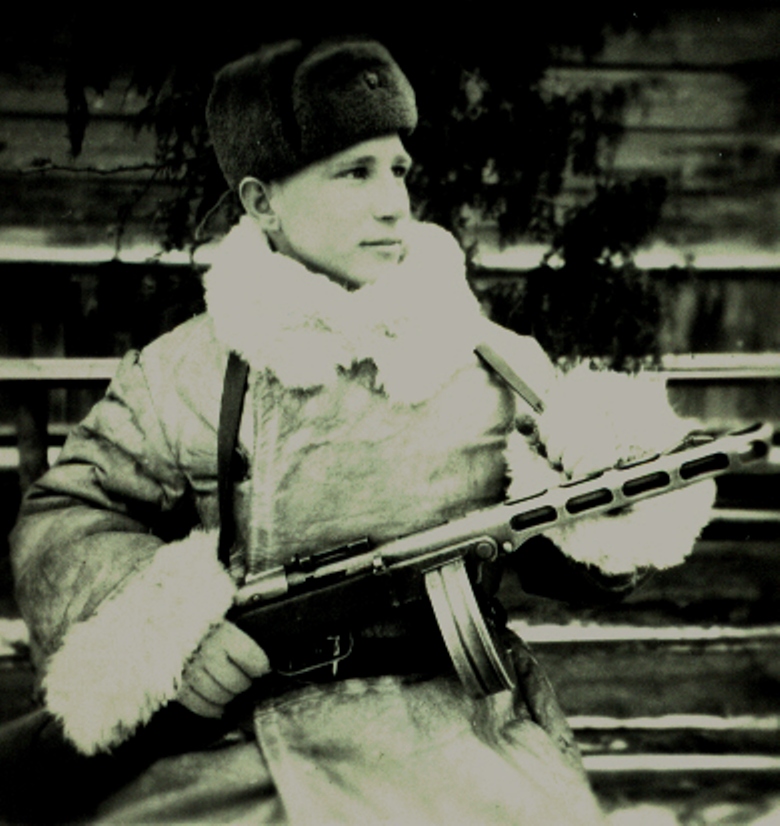 Автор работы:       Чиганова Ольга Сергеевна, ученица 8а класса МОУ   «СОШ №31», член отряда «Патриот»  Руководители :   Абрамова Татьяна Станиславовна, специалист по работе с  молодёжью МБУ «Клуб «Энгельсская молодёжь»   Кляйнфельдер Наталья Евгеньевна, учитель русского языка и литературы МБОУ "СОШ № 31" ЭМРСаратовской областиИванов Николай АлександровичНет ни одной семьи, которую не затронула бы войны. Наши прадеды не щадили себя в схватках с врагом и обеспечили нам мир и свободу. С каждым годом становятся короче списки ветеранов, которые живы. И очень хочется, чтобы люди узнали про подвиги каждого из них.В своей работе я расскажу историю жизни своего земляка Иванова Николая Александровича, участника Великой Отечественной войны.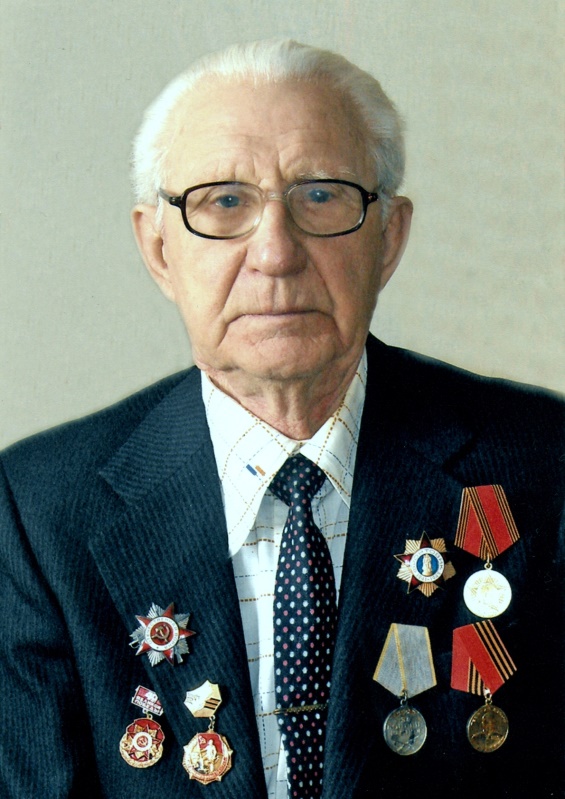 Николай Александрович Иванов родился 21 декабря 1925 года. Семья была большая: шестеро детей – 4 сестры и 2 брата. Николай был самый старший.Отец, чтобы прокормить и сохранить семью, возил их по всему СССР (убегали от голода). Из Поволжья добрались до Грузии, где Николаю  приходилось еще мальчиком работать на чайных плантациях. Всё выдюжили,   подросли, пошли в школу. А когда грянула война, восемнадцатилетним пареньком начал воевать пехотинцем на переднем плане в 1943 г. Свой первый бой принял за станицу Крымская Краснодарского края. В боях за овладение города Темрюк был ранен. Вернувшись после госпиталя в свою часть, Н.А. Иванов принял непосредственное участие в боях за освобождение Советского Крыма. С тяжелыми боями продвигались наши войска по направлению к Севастополю.Под Сапун-горой Николай Александрович был тяжело ранен и контужен.Трудно  вспоминать солдату о годах лихолетья, слезы наворачиваются на глаза (левый глаз после ранения ослеп полностью): "Освобождая город Краков,  я был ранен,  лежал в госпитале, голова и глаза перевязаны. Письма писала санитарочка, и если получал ответ,  она же и читала..."А его отец также был на войне и тоже был в Кракове, списались. Отец навестил Николая в госпитале. Разве не чудо? Встретились отец и сын! И пошел отец дальше воевать.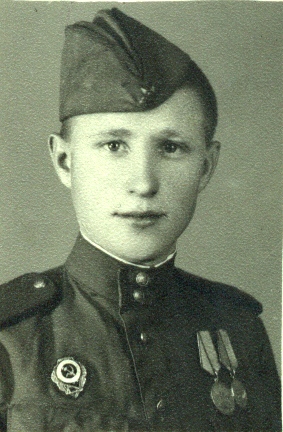 За смелые действия, проявленные в Крымской операции, Николай Александрович награжден медалью «За отвагу».В 1944 г., после лечения, военные дороги привели минометчика Николая в Прибалтику. Его путь к Победе проходил в боях за освобождение городов Каунас, Вильнюс и Таллин.За бесстрашие, героизм в схватке с врагом на земле Прибалтики Николай Александрович награжден орденом Красной Звезды.Весть о Великой Победе застала Николая в Кенигсберге. Но война для него в мае 1945 г не закончилась. До 1946 года он воевал с вооруженными бандитами, орудовавшими на территории прибалтийских республик, которые терроризировали мирное население. Все перенес,  выдюжил солдат.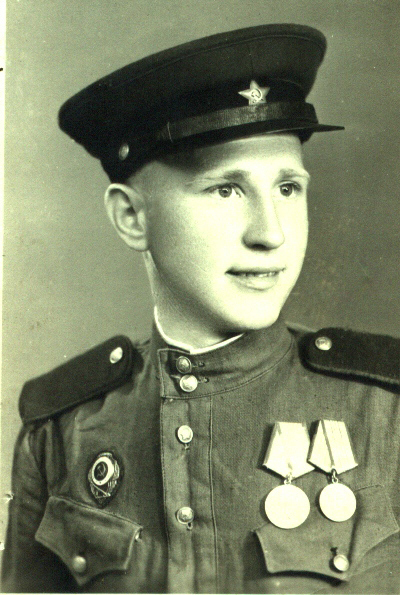 К мирной жизни Николай Александрович вернулся в 1946 году. Пошел работать на приборостроительный завод «Сигнал». Женился. У него родились два сына: Александр и Василий. Они, как и отец, трудились на заводе «Сигнал».Николай Александрович имеет трех внуков и одну правнучку.Сейчас Николай Александрович окружен любовью и вниманием родных и близких людей. Отметил свое 90-летие.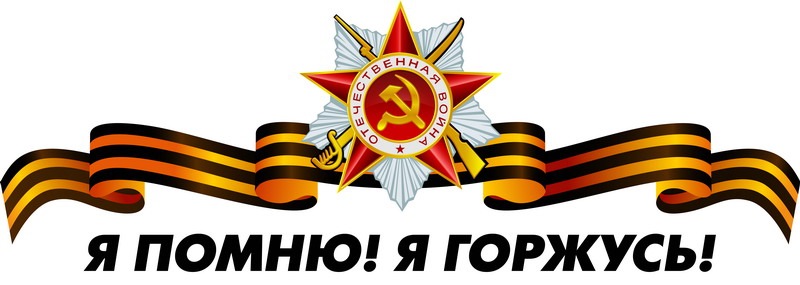 Приложение 1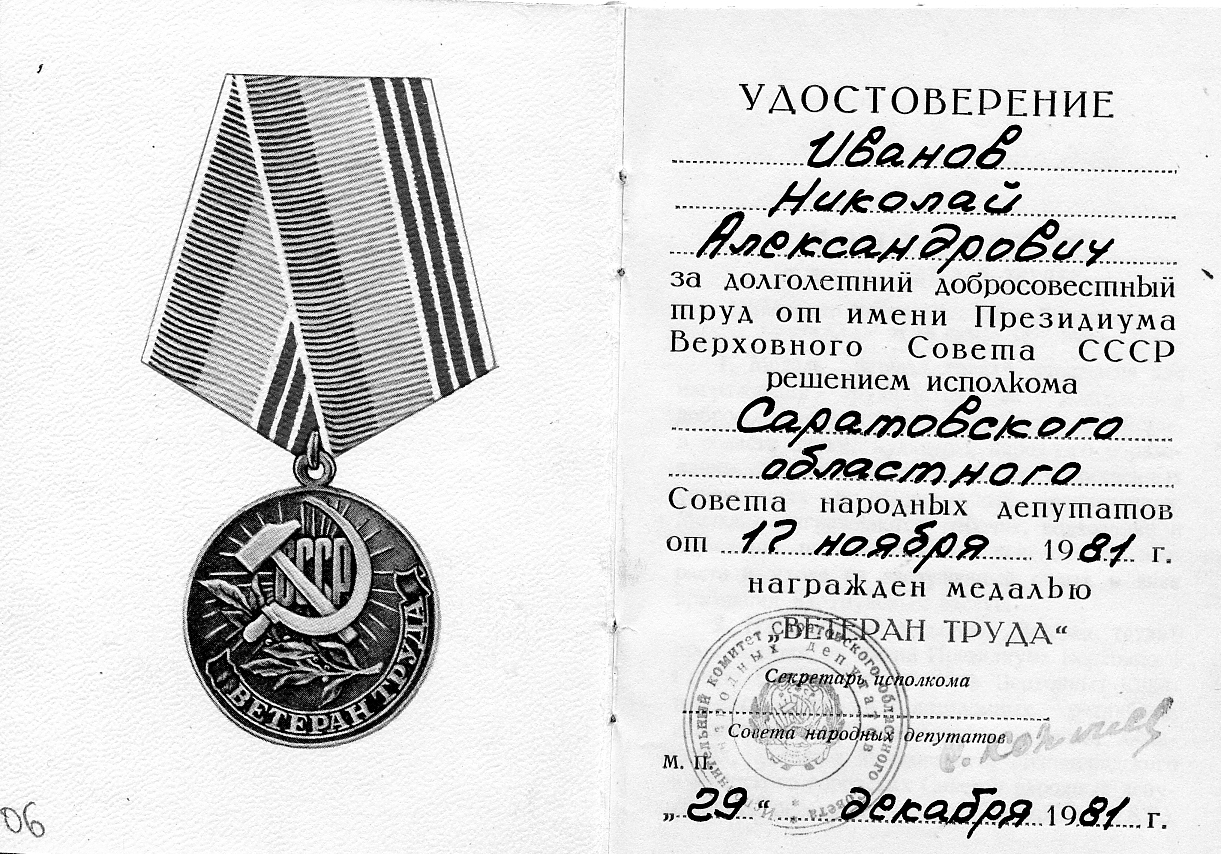 Приложение 2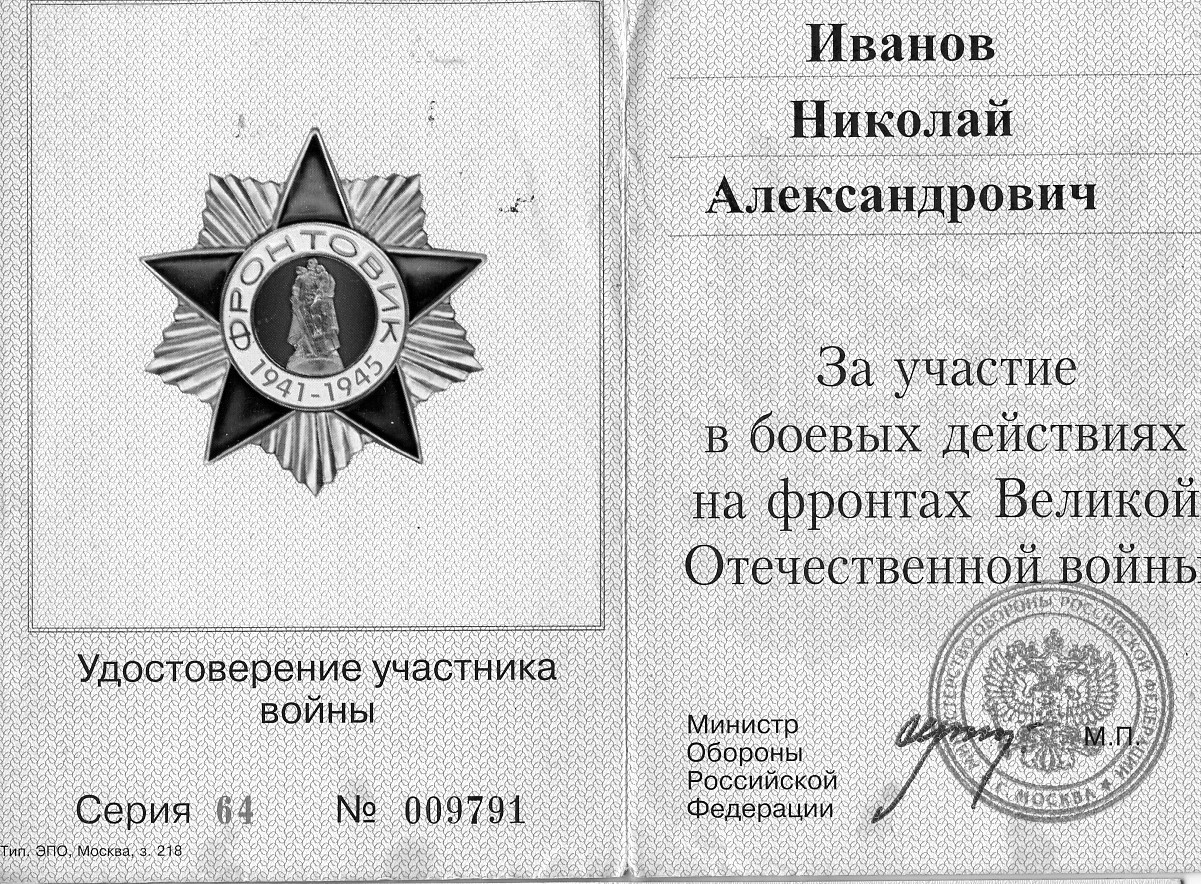 Приложение 3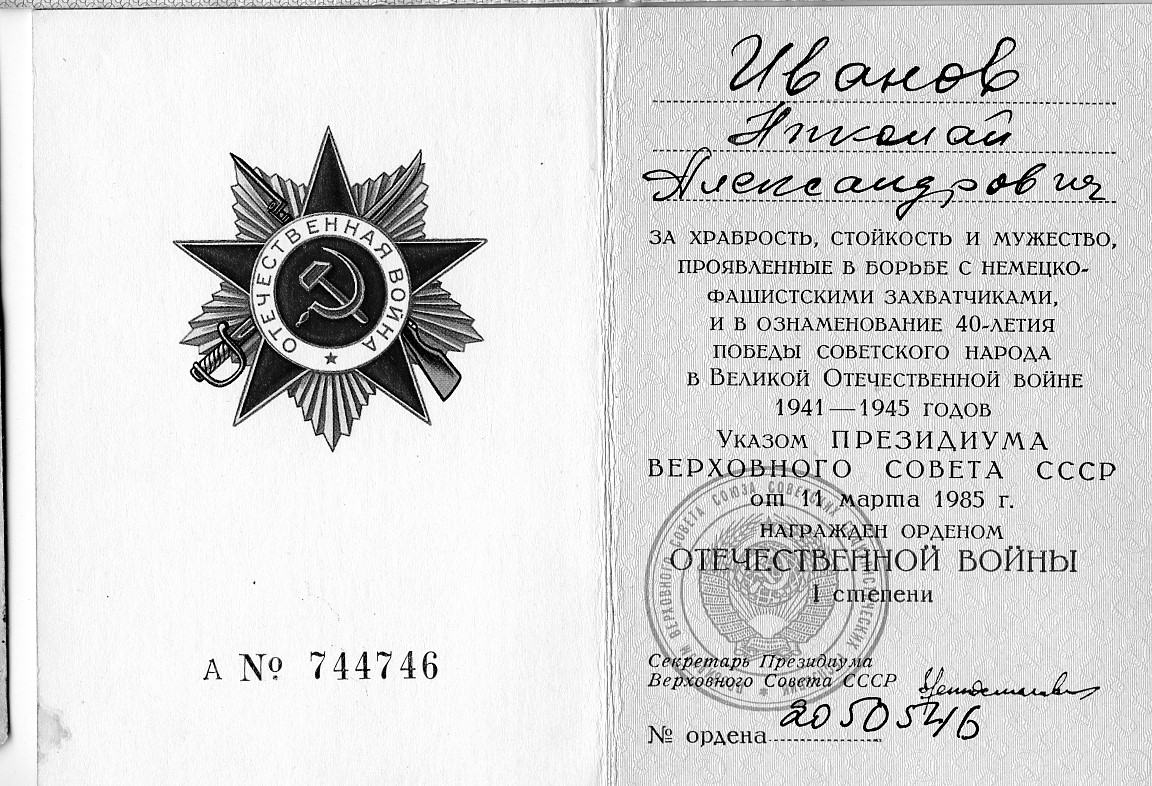 Приложение 4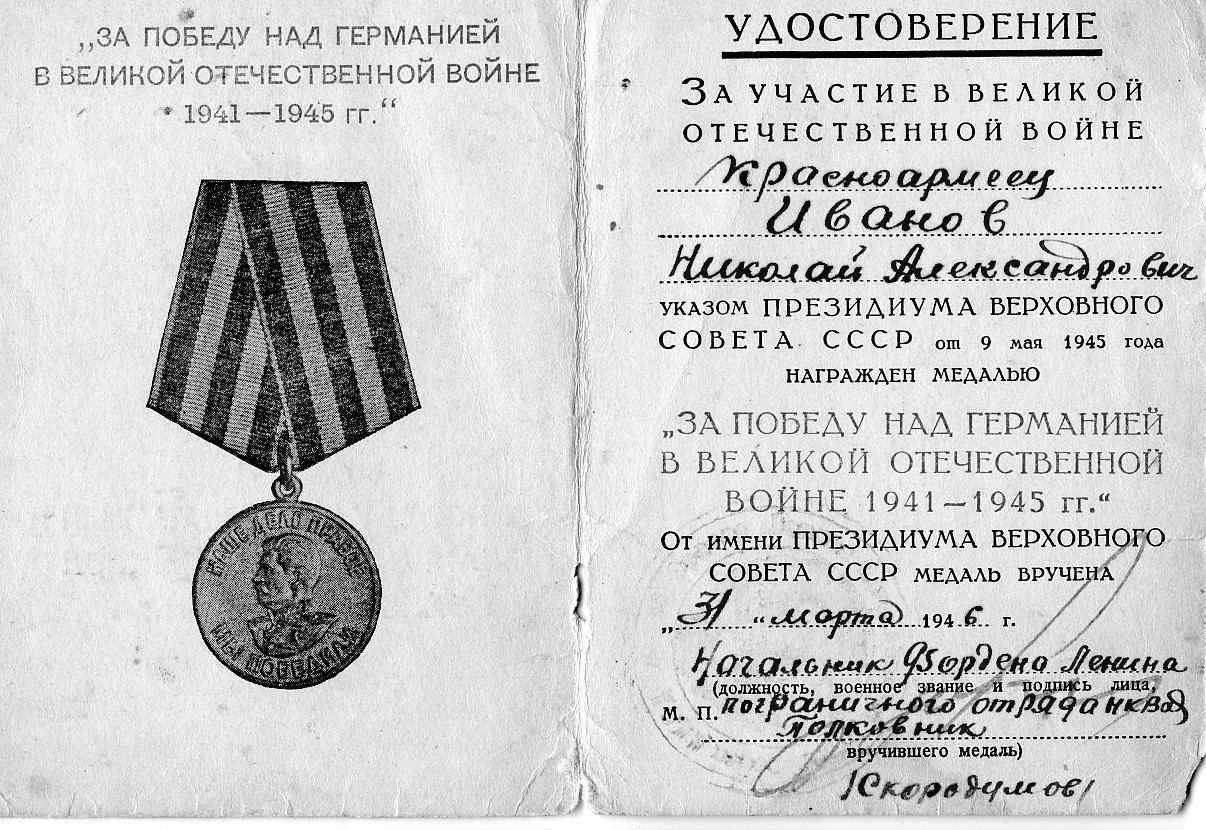 Приложение 5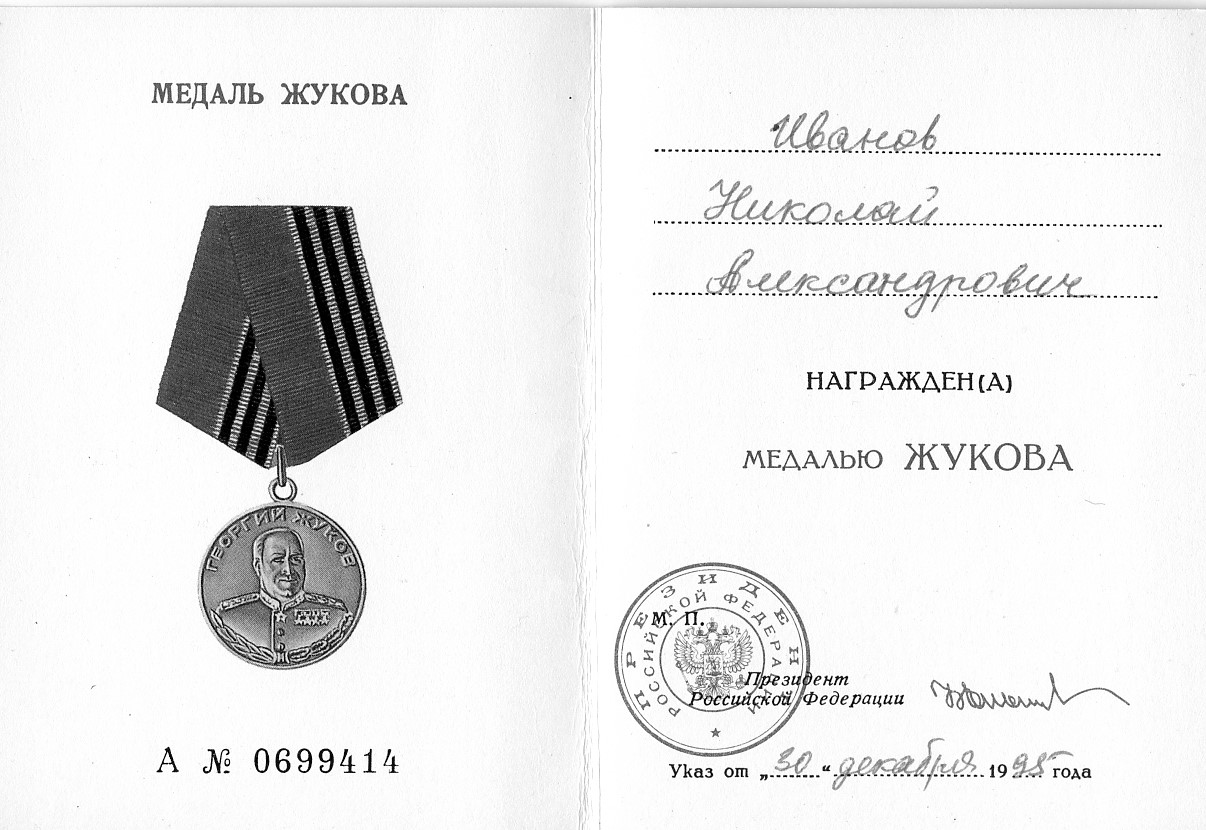 Приложение 6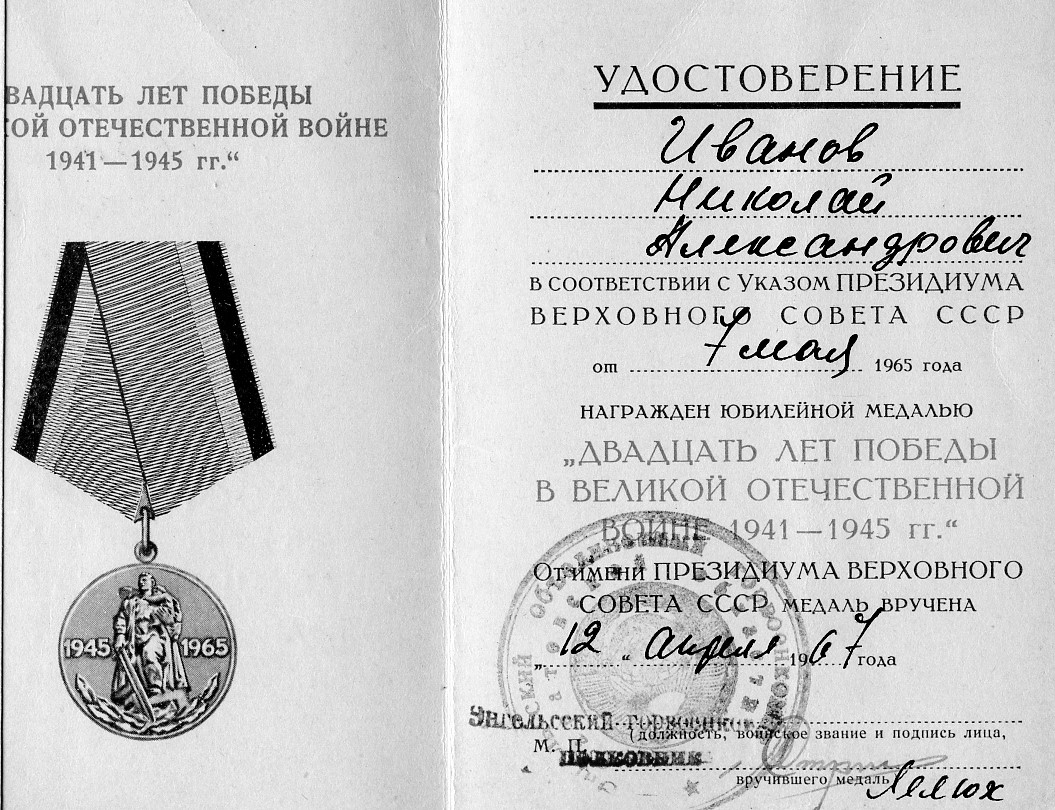 Приложение 7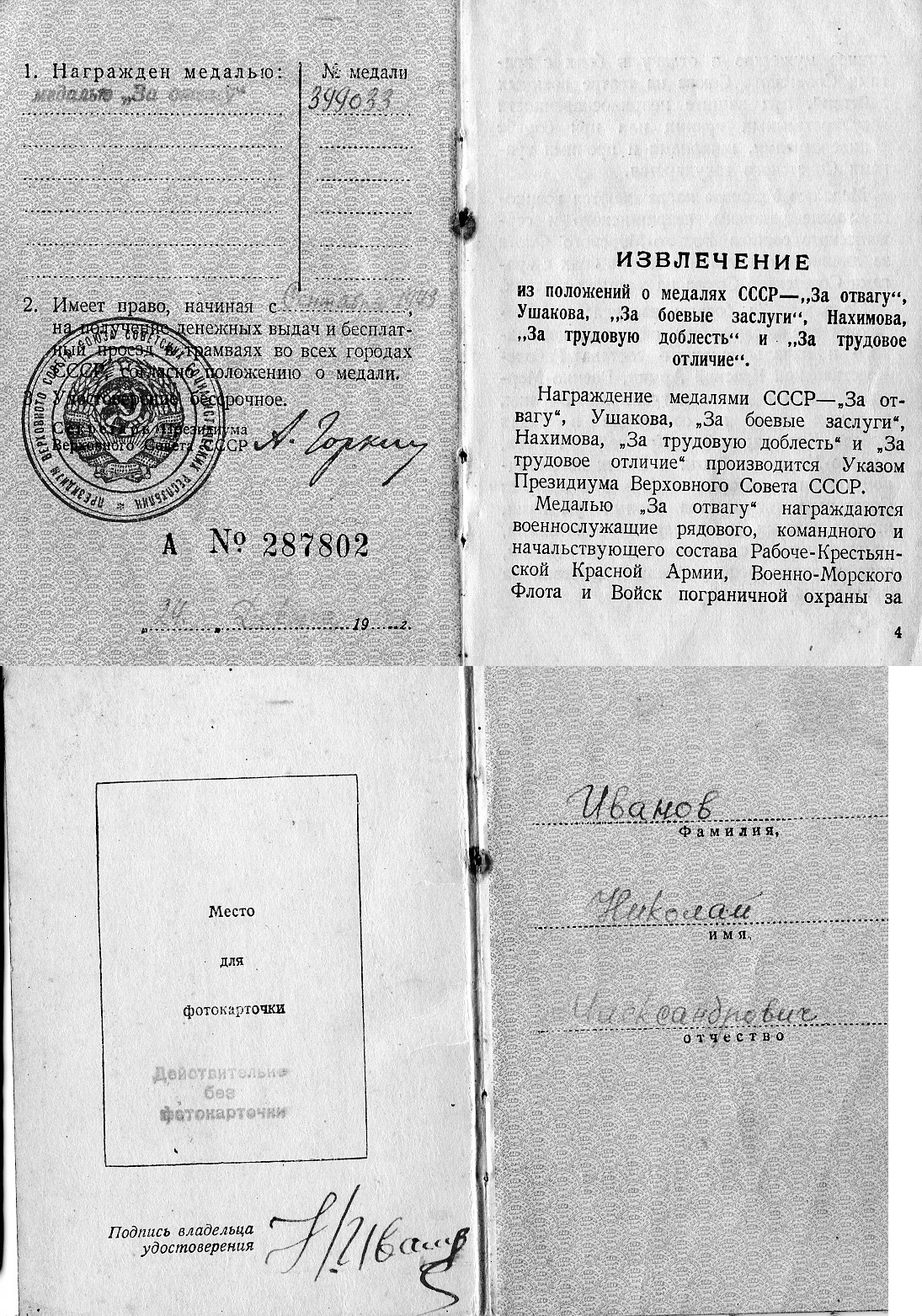 Приложение 8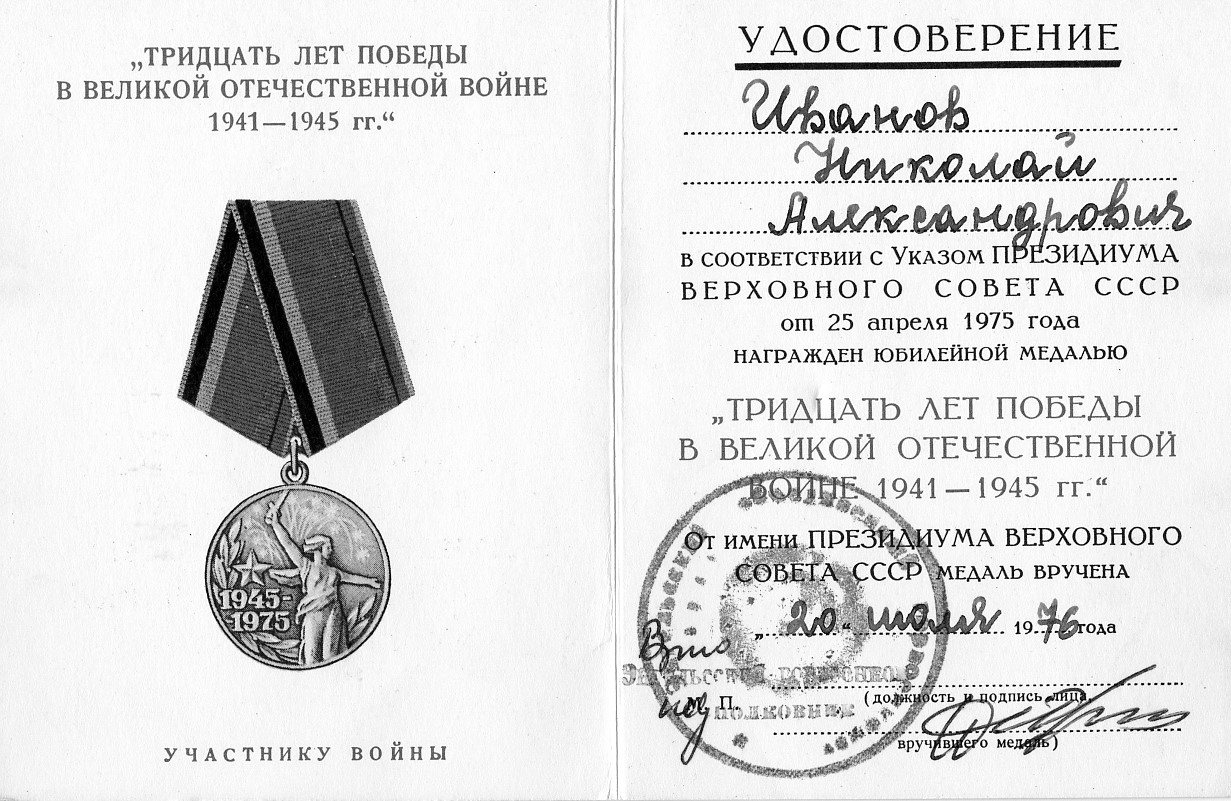 Приложение 9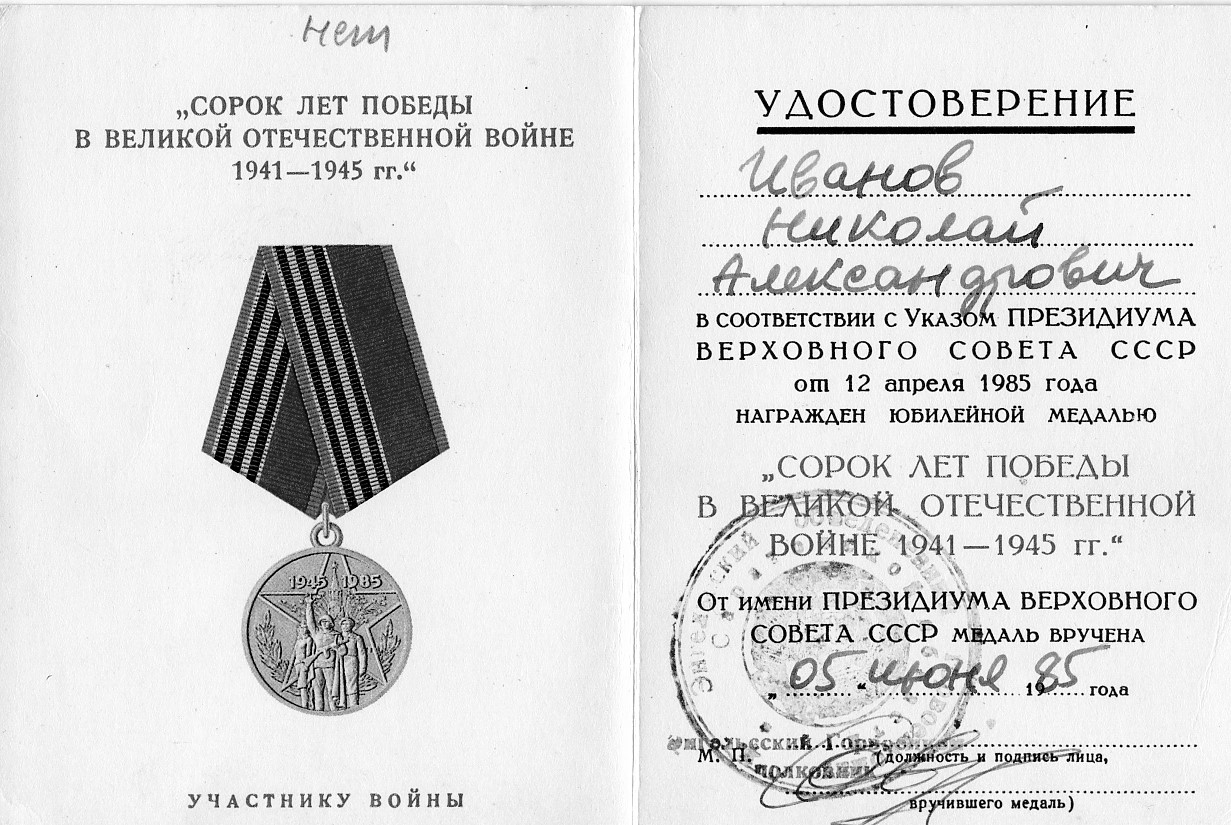 Приложение 10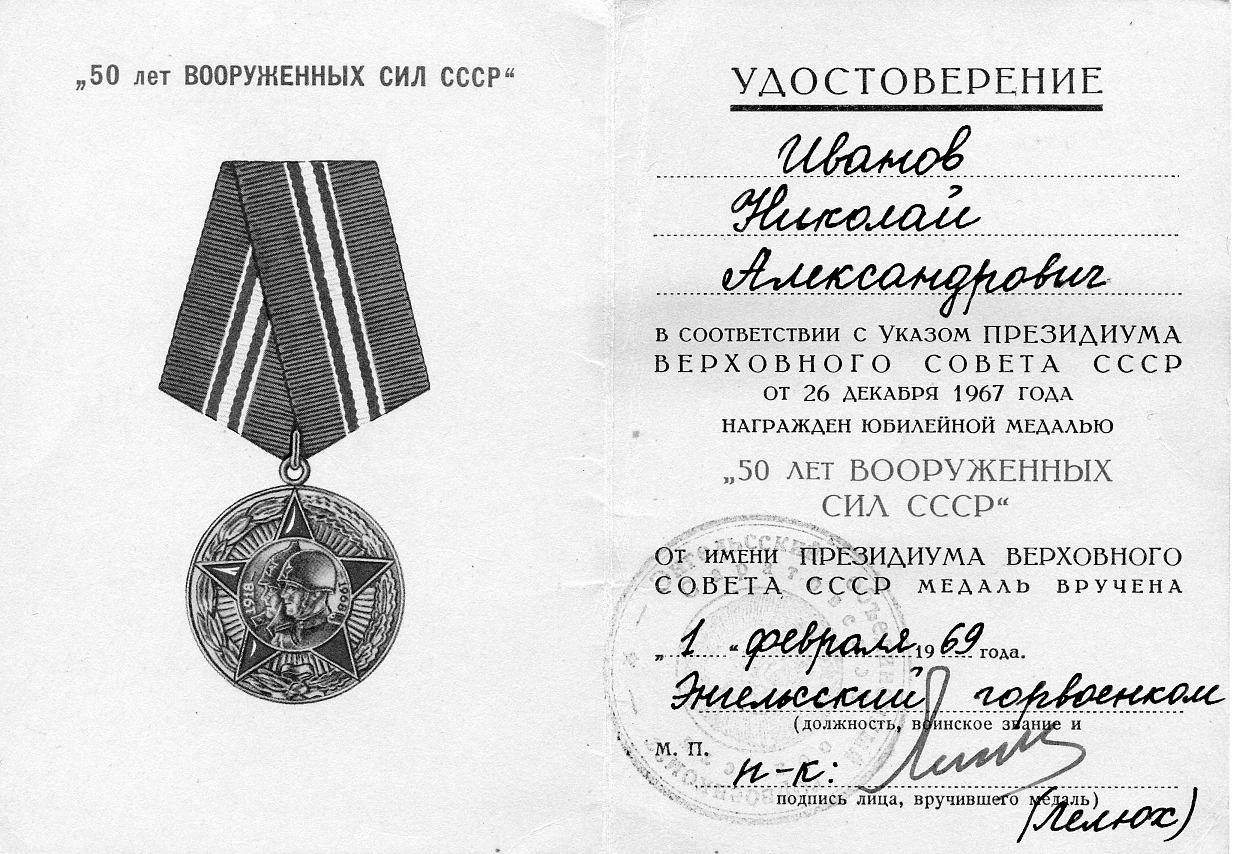 Приложение 11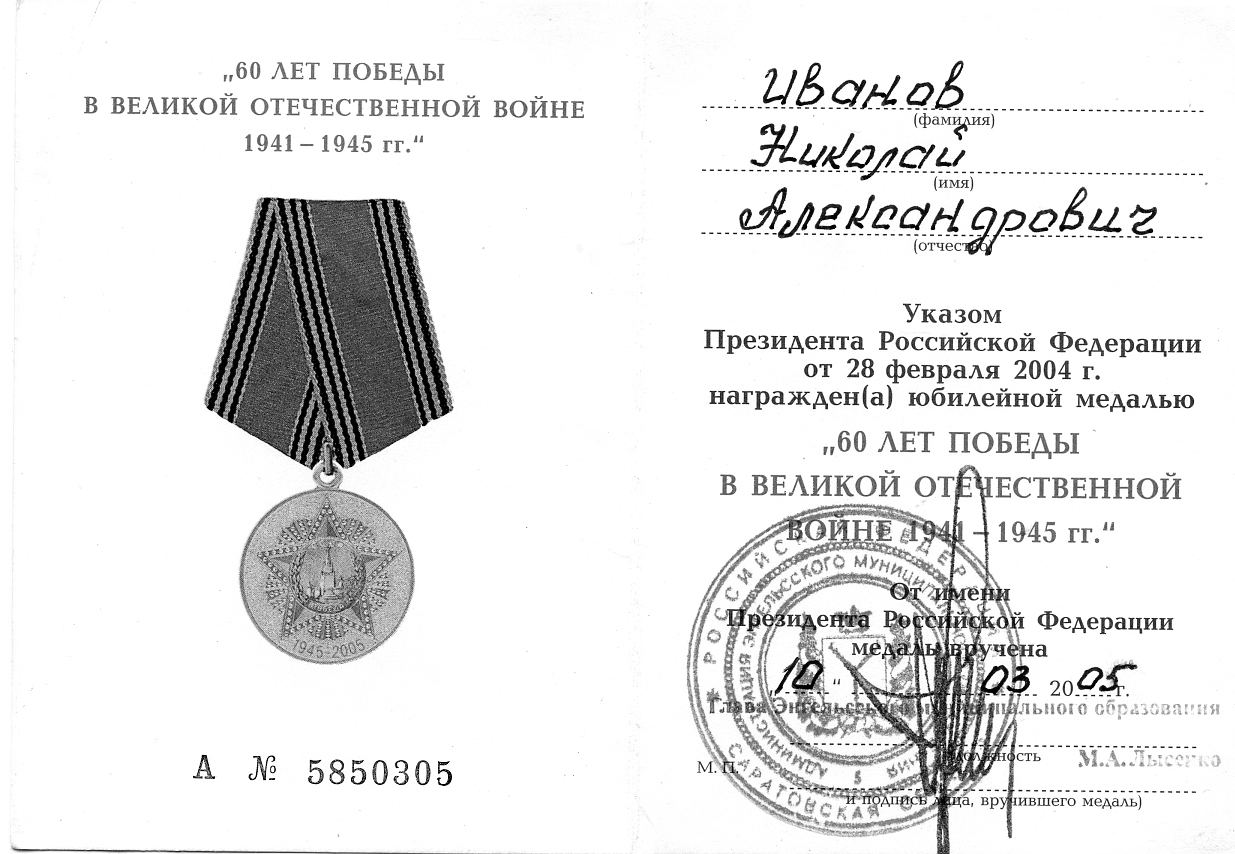 Приложение 12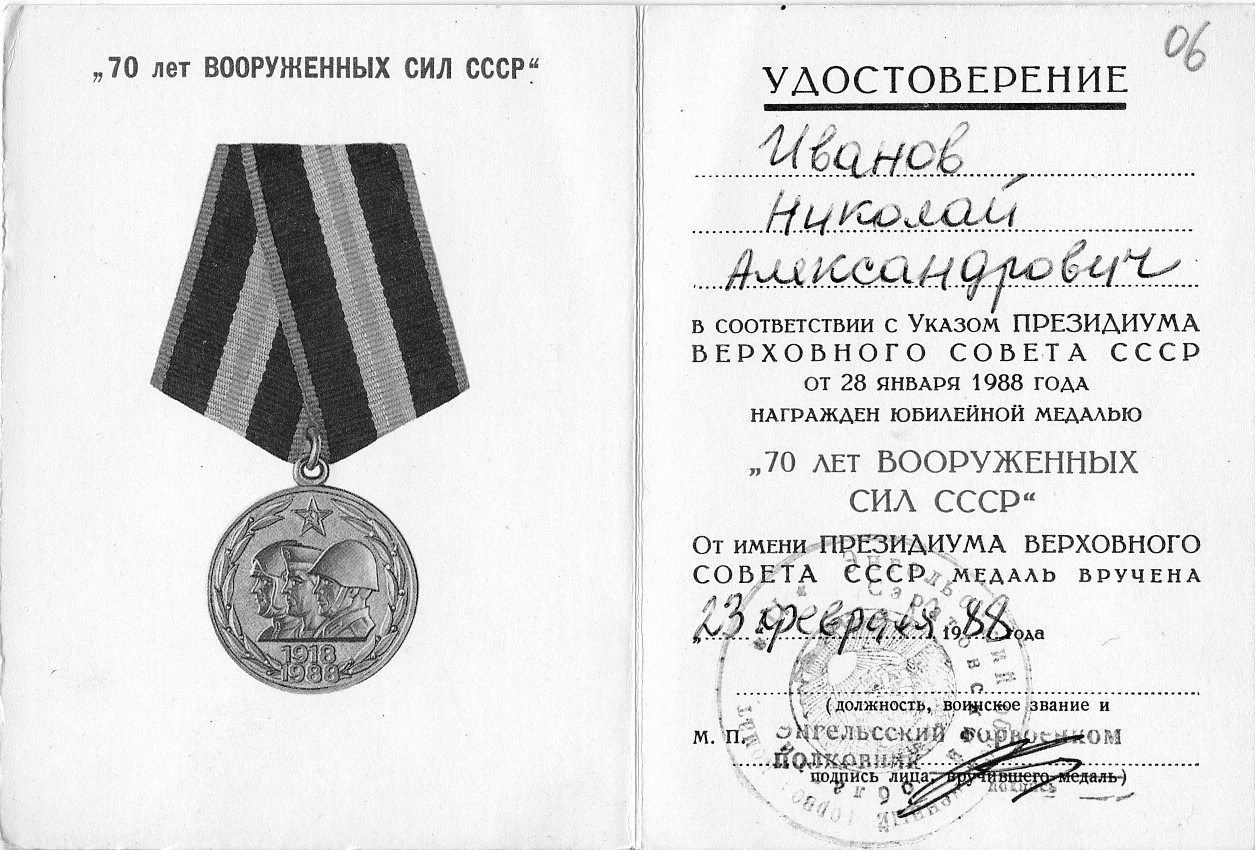 Приложение 13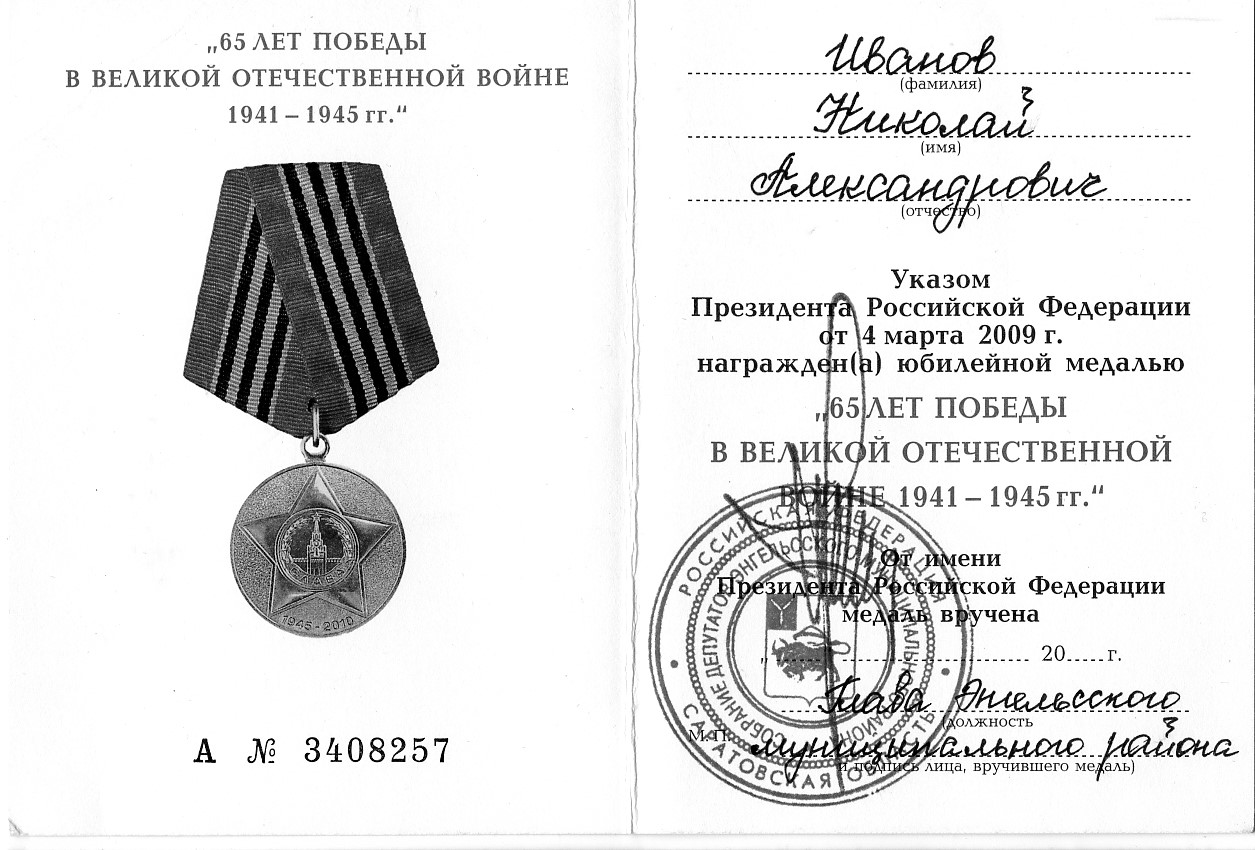 Приложение 14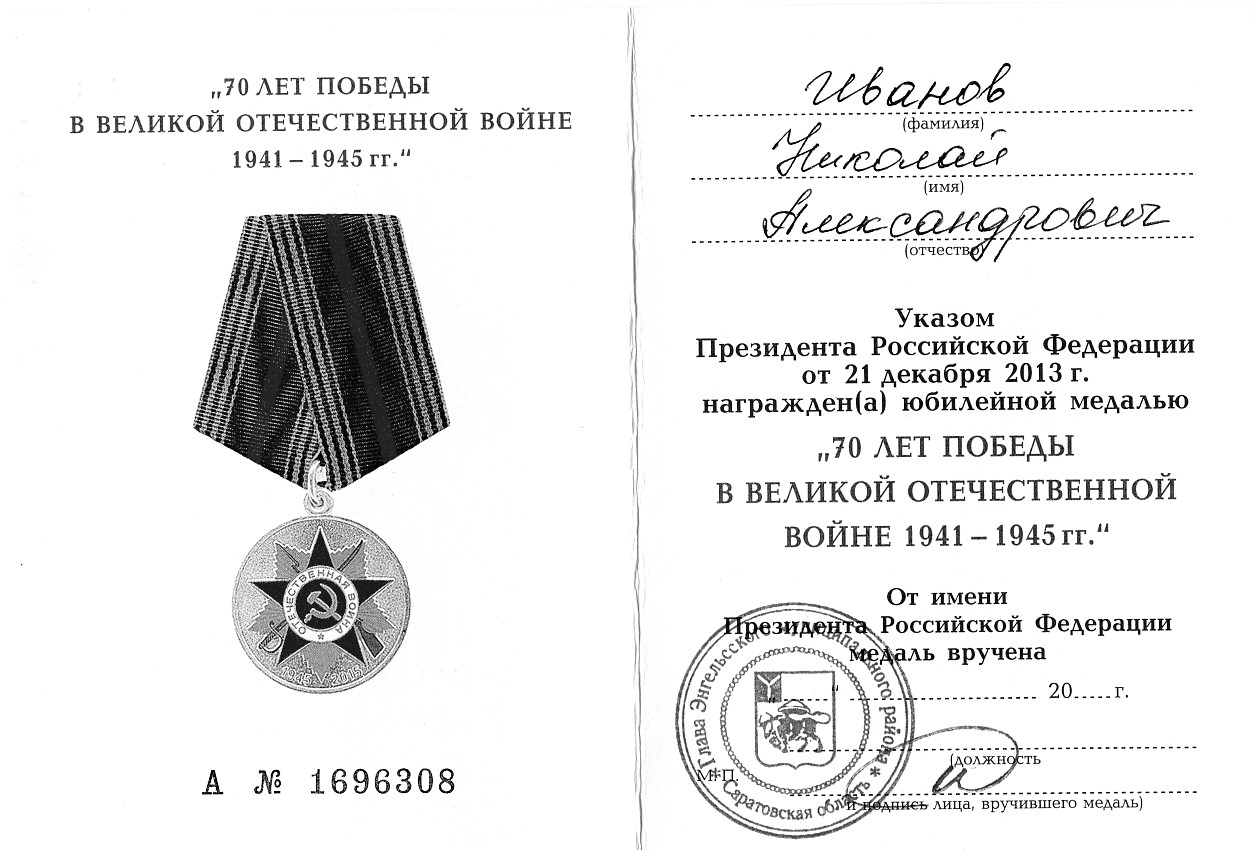 Приложение 15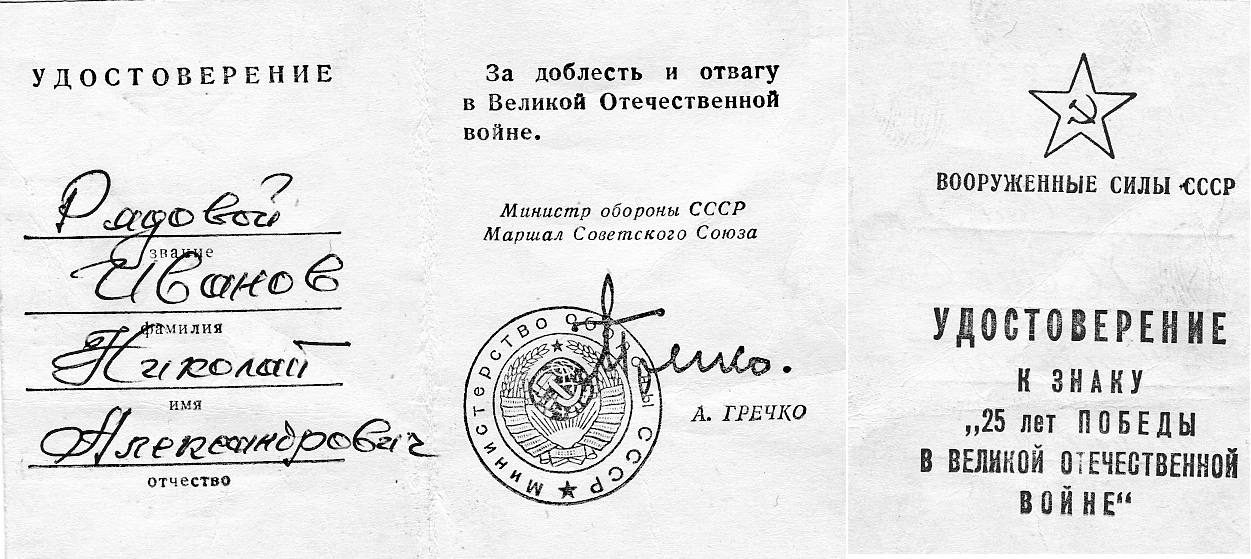 Интернет источники, литератураhttp://qps.ru/s9Lnwhttp://qps.ru/2ZauLФотографии из фонда музея ЭПО "Сигнал" Фотографии и документы из архива семьи Ивановых